20190425安忍品 第五品 守護正知品央瑞上師 20190425諸佛正法賢聖三寶尊從今直至菩提永皈依我以所修施等諸資糧為利有情故願大覺成扎西德勒！ 我們繼續「入菩薩行論」的每週三的課程。 這週三的課程跨第五品正知正念品和第六品安忍品，這兩個部分。護正知品，大體上面講護心是最關要的修行，修法就是修心。佛法本身是關於心靈的，心的修法和心的認識。 整體來說，如果讓心放縱， 放縱了以後，一切苦難就開始。 若能護心，心依於法，一切功德成就的起始和終點都包括在這個法當中。 護心怎麼護呢？ 應該以六度和四無量心的方式來修持。 能護心就能護持自他一切的安樂，不能護心時也不能饒益自他，所以護心變得非常重要。護心的方式就是從個人的身上去修。 比如一個人要保持身體健康，就要從自己的行為舉止，吃飯、飲食、睡覺這些上面開始。 同樣，護心就是從你重視心開始， 要認識到心是可以被護持，可以被改善，可以被優化的，心是可以藉由無明轉向智慧，藉由煩惱轉為菩提的，首先是認識心的作用的這種方式。之後，就要依靠正知正念，對自己平時的所作所為有所觀照，進而引向善慧的道路。 通過憶持佛法，承辦眾生利，守持清淨戒律的方式來修習正法就可以轉化一切不善法的阻礙。正知正念的修行能遣除毀害善根、阻礙你進步的障礙，一切令你無力心持善法，無力增上，無力淨化心，提升境界的障礙都將會被遣除。 正知正念的修行中以觀察心為主，同時也要觀察語和身。 有時，無形無相的心不太容易觀察，那就從觀察自己的言行開始來觀察心。 就像你抓住風箏的線來控制風箏一樣，看到身口的動向，動作境相，進一步延伸到心中來護持心。 在大乘佛法當中，最主要是一切行為都要觀察心的願力和動機，然後來放棄無益、有害的心和行為。 對心的各種狀態要時時觀察，當起貪瞋痴慢疑的時候，要立即發現並立即調伏，這就是觀察心。 當然不僅僅是觀察，還要聞思修。沒有聞思修的話，我們缺少觀察的方法和經驗。 要通過聞思修培養一種穩定的信心，培養對因果的了知，對空性教法的了解，這樣，就會對如何取捨，如何去護持清淨的善，心和行為，和如何清淨罪障污染、增上福慧的種種功德這些上面才會非常通達。 另外是身體本身上面的優化，包括不要執著身體的實有，但還是去善用身體，做為修道而用，也讓自他歡喜。 語言方面也是如此，要觀察自己的語言， 以語言令別人遠離貪嗔。 自己說話的時候要言簡義明，而且帶著善慧的福祉，這樣子去修。 包括眼睛看，吃飯穿衣，行住坐臥，任何一個姿勢當中都這樣修持，優化身體。然後，從細節處、細微處思大利，不要因為小利而去摧毀大利，以這種方式精勤的饒益眾生。當自己明確了利他的動機後， 就用財物，用各種行止威儀，用佛法，用這些方式來饒益眾生。 之後說，更廣泛的內容就在經學中：104.經中學處廣，故應閱經藏；首當先閱覽，尊聖虛空藏。 105.亦當勤閱讀，學處眾集要；佛子恆修處，學集廣說故。 106.或暫閱精簡，一切經集要。亦當偶披閱，龍樹二論典。 107.經論所未遮，皆當勤修學。為護世人心，知已即當行。 8:07這裡提到幾部經典和論典，能使我們更廣泛的閱覽相關的教法。 偈頌中講到，經藏裡有廣泛宣說菩薩的學處，所以勸閱經藏，應慇勤閱覽經藏。 首先閱覽能懺除根本墮罪的「尊聖虛空藏經」， 之前有講到讀「三十五佛懺」可以遣除支分的墮罪。 此外也應再三研讀「學處集要」這部論典，菩薩恆常修學的行儀在「學集論」中都有。「學集論」中說，一個修行菩薩道的人是有所作為的，他在現在和未來能令其他眾生痛苦得以消滅，福慧得以增長。 這個從自己的角度和他人的角度，從因和果的角度，分成十六種，二十四種，八十種，以這種方式來分。 主要是說，我們在行持菩薩道中怎麼樣去實踐菩薩行，這非常關鍵。入菩薩行的行為就是自己要下決心。 凡夫眾生修行當中可能會有進步兩步退一步，然後再進步兩三步，退一步，或者有時可能進兩步又退兩步，甚至進一步退兩步，之後再進步的，但始終不能放棄這方面的願心。 當其他眾生的身心有痛苦的時候，當我們有能力遣除痛苦、增加安樂的時候，我們就要去做。 如果我們對其他眾生的一種保護心、利樂之心不夠的時候，那麼，即便能夠給予眾生安樂也不予，能夠遣除他們的痛苦也不予遣除，特別是在自己的安樂會因此而有所損傷的之時，就不願意做任何事情。 或者從現在到未來， 從自身的心態到對別人的具體行為上，往往做了一次就不再去精進的做，也不去創造這種能夠利樂他眾、遣除其他眾生違緣的因緣，說現在好像是因緣不成熟，什麼的。 其實很多因緣是當下建立的，不一定都要等到所有過去的因緣成熟才能夠做當下的事情。 過去一切眾生都是父母，那肯定是有因緣的，所以當下也可以創造、尋求這種利樂的因緣。在利樂眾生的因緣上，遭遇違緣障礙時應該去行對治，而不能說有一點障礙就說那是因為緣分不足，因為有障礙我就不去饒益一切眾生。 關於這個上面，論中從精進的角度，從創造因緣的角度，從對治違緣的方式的角度，一共分了八十種。 如果沒有時間，或可以先暫時閱讀比較精簡的一切經集要。 如果有時間，可以讀「學集論」、「經集論」以及龍樹菩薩所著的兩部「學集論」、「經集論」，這些論典總括很多內容。 佛法本身很廣大，經特別多，一輩子中可能很多經都接觸不到，但如果能夠讀「學集論」、「經集論」，這些有條理的論典，這些都已經涵蓋了經典深奧廣大的內容。 凡是經論中沒有遮止的部分，都應去精勤修學。 為了維護世人對三寶的信心，所有了知過的學處都應去認真去行持。 以前社會當中也有說法律沒有禁止的部分可以自由去做和行，對於一些行政人員，法律沒有允許的部分，他是不允許做的。 關於利益眾生的行為中，佛法和經論中沒有特別禁止的部分都要去做，說明它至少沒有害，因為有害的已經被禁止了。所以，鼓勵去做其他善的，有利的做行。有時，我們不知道哪些作為適當，哪些不適當，這時，就要讀像「入行論」這樣的大論典，裡面有很多解釋，而且進一步指出了從哪些經典、論典可以找到出處，找到更多的內容，獲得更詳細的解釋。 最後就是解義總結的部分，說：108.再三宜深觀，身心諸情狀；僅此簡言之，即護正知義。 109.法應躬謹行，徒說豈獲益；唯閱療病方，疾患云何癒？ 16:23這裡把廣泛的內容做了很精要式的總結。 在一切時中，以智慧再三審視身語，身心，總攝這些。 時常觀照自己身語意或者身心的狀態，覺察自己的狀態，這就是護持正知，這是總結。 另外一個是說， 要真正去作行的話， 不僅是需要正知還要正念，要知道如何去做，哪些是對的方向，哪些是錯誤的方向。 所以身體力行很重要，僅僅是知道，或者是能思維、能說，這兩個層次還不足夠。 不是說這兩個不重要，很重要，尤其是知道很重要。 有時候，在有為眾生的發心的情況下，能說也能夠饒益他眾。 然而，尤其更重要的是能在正知的基礎上，有正念去實際的作行，就是應該以恭謙的心去踐行佛法。這裡用比喻說，如同讀誦醫藥的書是不能夠直接療癒疾病的，還需要具體的治療。 所以，修行中光是知道，或者光是會說還不行，還是要實踐。見解很殊勝，但還是要在修行和行為中承辦。 以這兩個點結束了第五品，「護正知品」。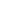 